ЗАХИСТ ВИРОБНИЧОЇ ПРАКТИКИ груп «Дошкільна освіта»  ДШВ -21, ДШВ – 22 та ДШВ -23, який відбувся 04 та 05 квітня 21017 року.Підводячи підсумки виробничої практики, можна з впевненістю сказати, що під час виробничої практики студенти збагатили свій педагогічній досвід новими знаннями для професії педагога-вихователя. 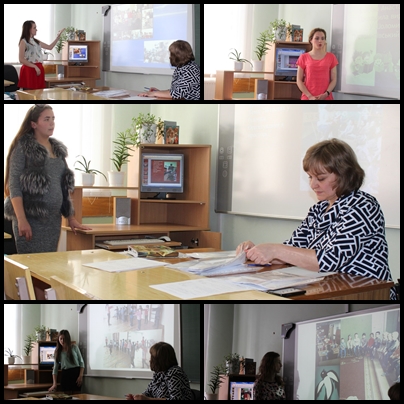 Фото 1. Захист виробничої практики у групі ДШВ – 21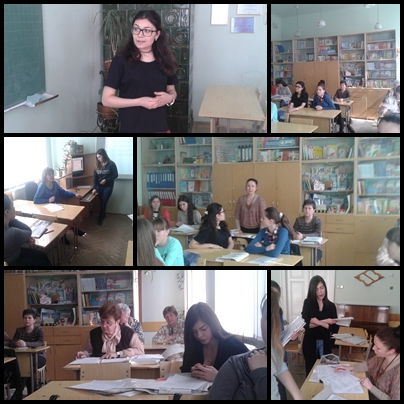 Фото 2. Захист виробничої практики у групі ДШВ – 22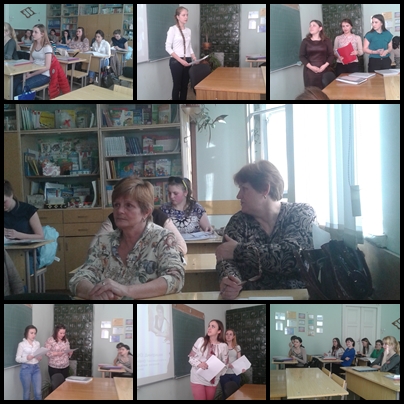 Фото 3. Захист виробничої практики у групі ДШВ – 23